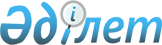 Жаңаөзен қалалық мәслихатының 2021 жылғы 30 желтоқсандағы № 14/115 "2022 - 2024 жылдарға арналған Рахат ауылының бюджеті туралы" шешіміне өзгерістер енгізу туралыМаңғыстау облысы Жаңаөзен қалалық мәслихатының 2022 жылғы 9 желтоқсандағы № 26/202 шешімі
      Жаңаөзен қалалық мәслихаты ШЕШТІ:
      1. "2022 - 2024 жылдарға арналған Рахат ауылының бюджеті туралы" Жаңаөзен қалалық мәслихатының 2021 жылғы 30 желтоқсандағы № 14/115 шешіміне келесідей өзгерістер енгізілсін:
      1 тармақ жаңа редакцияда жазылсын:
      "1. 2022 - 2024 жылдарға арналған Рахат ауылының бюджеті тиісінше осы шешімнің 1, 2 және 3 қосымшаларына сәйкес, оның ішінде 2022 жылға мынадай көлемдерде бекітілсін:
      1) кірістер – 306 522 мың теңге, оның ішінде:
      салықтық түсімдер бойынша – 115 315 мың теңге;
      салықтық емес түсімдер бойынша – 38 мың теңге;
      негізгі капиталды сатудан түсетін түсімдер бойынша – 239 мың теңге;
      трансферттердің түсімдері бойынша – 190 930 мың теңге;
      2) шығындар – 335 157 мың теңге;
      3) таза бюджеттік кредиттеу – 0 теңге, оның ішінде:
      бюджеттік кредиттер – 0 теңге;
      бюджеттік кредиттерді өтеу – 0 теңге;
      4) қаржы активтерімен операциялар бойынша сальдо – 0 теңге, оның
      ішінде:
      қаржы активтерін сатып алу – 0 теңге;
      мемлекеттің қаржы активтерін сатудан түсетін түсімдер – 0 теңге;
      5) бюджет тапшылығы (профициті) – - 28 635 мың теңге;
      6) бюджет тапшылығын қаржыландыру (профицитін пайлалану) – 28 635 мың теңге; 
      қарыздар түсімі – 0 теңге;
      қарыздарды өтеу – 0 теңге;
      бюджет қаражатының пайдаланылатын қалдықтары – 28 635 мың теңге.";
      2 тармақ жаңа редакцияда жазылсын:
      "2. 2022 жылға арналған Рахат ауылының бюджетіне қалалық бюджеттен 178 677 мың теңге сомасында субвенция бөлінгені ескерілсін.";
      көрсетілген шешімнің 1 қосымшасы осы шешімнің қосымшасына сәйкес жаңа редакцияда жазылсын.
      2. Осы шешім 2022 жылдың 1 қаңтарынан бастап қолданысқа енгізіледі. 2022 жылға арналған Рахат ауылының бюджеті
					© 2012. Қазақстан Республикасы Әділет министрлігінің «Қазақстан Республикасының Заңнама және құқықтық ақпарат институты» ШЖҚ РМК
				
      Жаңаөзен қалалық мәслихатының хатшысы 

Т. Мусаев
Жаңаөзен қалалық мәслихатының2022 жылғы 9 желтоқсандағы № 26/202 шешіміне қосымшаЖаңаөзен қалалық мәслихатының2021 жылғы 30 желтоқсандағы№ 14/115 шешіміне 1 қосымша
Санаты
Санаты
Санаты
Санаты
Атауы
Сомасы, мың теңге
Сыныбы
Сыныбы
Сыныбы
Атауы
Сомасы, мың теңге
Кіші сыныбы
Кіші сыныбы
Атауы
Сомасы, мың теңге 1 1 1 1 2 3
1. Кірістер
306 522
1
Салықтық түсімдер
115 315
01
Табыс салығы
4 495
2
2
Жеке табыс салығы
4 495
04
Меншікке салынатын салықтар
110 667
1
1
Мүлікке салынатын салықтар
2 510
3
3
Жер салығы
666
4
4
Көлік құралдарына салынатын салық
107 491
05
Тауарларға, жұмыстарға және көрсетілетін қызметтерге салынатын iшкi салықтар
153
3
3
Табиғи және басқа да ресурстарды пайдаланғаны үшiн түсетiн түсiмдер
153
2
Салықтық емес түсiмдер
38
04
Мемлекеттік бюджеттен қаржыландырылатын, сондай-ақ Қазақстан Республикасы Ұлттық Банкінің бюджетінен (шығыстар сметасынан) ұсталатын және қаржыландырылатын мемлекеттік мекемелер салатын айыппұлдар, өсімпұлдар, санкциялар, өндіріп алулар
38
1
1
Мұнай секторы ұйымдарынан және Жәбірленушілерге өтемақы қорына түсетін түсімдерді қоспағанда, мемлекеттік бюджеттен қаржыландырылатын, сондай-ақ Қазақстан Республикасы Ұлттық Банкінің бюджетінен (шығыстар сметасынан) ұсталатын және қаржыландырылатын мемлекеттік мекемелер салатын айыппұлдар, өсімпұлдар, санкциялар, өндіріп алулар
38
3
Негізгі капиталды сатудан түсетін түсімдер
239
03
Жердi және материалдық емес активтердi сату
239
2
2
Материалдық емес активтерді сату
239
4
Трансферттердің түсімдері
190 930
02
Мемлекеттік басқарудың жоғары тұрған органдарынан түсетін трансферттер
190 930
3
3
Аудандардың (облыстық маңызы бар қаланың) бюджетінен трансферттер
190 930
Функционалдық топ
Функционалдық топ
Функционалдық топ
Функционалдық топ
Атауы
Сомасы, мың теңге
Кіші функция
Кіші функция
Кіші функция
Атауы
Сомасы, мың теңге
Бюджеттік бағдарламалардың әкімшісі
Бюджеттік бағдарламалардың әкімшісі
Атауы
Сомасы, мың теңге
Бағдарлама
Атауы
Сомасы, мың теңге 1 1 1 1 2 3
2. Шығындар
335 157
01
Жалпы сипаттағы мемлекеттік қызметтер
73 047
1
Мемлекеттiк басқарудың жалпы функцияларын орындайтын өкілді, атқарушы және басқа органдар
73 047
124
Аудандық маңызы бар қала, ауыл, кент, ауылдық округ әкімінің аппараты
73 047
001
Аудандық маңызы бар қала, ауыл, кент, ауылдық округ әкімінің қызметін қамтамасыз ету жөніндегі қызметтер
73 047
06
Әлеуметтiк көмек және әлеуметтiк қамсыздандыру
20 122
2
Әлеуметтiк көмек
20 122
124
Аудандық маңызы бар қала, ауыл, кент, ауылдық округ әкімінің аппараты
20 122
003
Мұқтаж азаматтарға үйде әлеуметтiк көмек көрсету
20 122
07
Тұрғын үй–коммуналдық шаруашылық
241 988
3
Елді-мекендерді көркейту
241 988
124
Аудандық маңызы бар қала, ауыл, кент, ауылдық округ әкімінің аппараты
241 988
008
Елді мекендердегі көшелерді жарықтандыру
126 150
009
Елді мекендердің санитариясын қамтамасыз ету
74 090
011
Елді мекендерді абаттандыру мен көгалдандыру
41 748
08
Мәдениет, спорт, туризм және ақпараттық кеңістік
0
1
Мәдениет саласындағы қызмет
0
124
Аудандық маңызы бар қала, ауыл, кент, ауылдық округ әкімінің аппараты
0
006
Жергілікті деңгейде мәдени–демалыс жұмысын қолдау
0
028
Жергілікті деңгейде дене шынықтыру – сауықтыру және спорттық іс – шараларды өткізу
0
3. Таза бюджеттік кредиттеу
 0
Бюджеттік кредиттер
0
Бюджеттік кредиттерді өтеу
0
4. Қаржы активтерімен операциялар бойынша сальдо
0
Қаржы активтерін сатып алу
0
Мемлекеттің қаржы активтерін сатудан түсетін түсімдер
0
5. Бюджет тапшылығы (профициті)
-28 635
6. Бюджет тапшылығын қаржыландыру (профицитін пайдалану)
28 635
Қарыздар түсімі
0
Қарыздарды өтеу
 0
8
Бюджет қаражатының пайдаланылатын қалдықтары
28 635
01
Бюджет қаражаты қалдықтары
28 635
1
Бюджет қаражатының бос қалдықтары
28 635